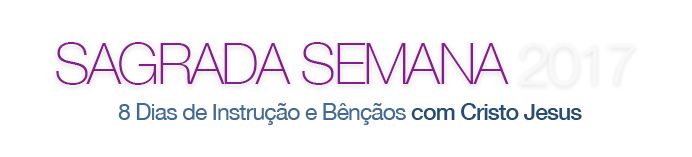 BELO HORIZONTE – CARMO DA CACHOEIRA                   Aeroporto Internacional Tancredo Neves – ConfinsNo aeroporto dirigir-se ao guichê da empresa UNIR e comprar a passagem  para o Terminal Rodoviário de Belo Horizonte: BELO HORIZONTE – CARMO DA CACHOEIRAGARDÊNIA: Passagem por telefone - 0 300 3132020 (preço de ligação local).Passagem pela internet - www.expressogardenia.com.brCARMO DA CACHOEIRA – BELO HORIZONTETáxis em Carmo da Cachoeira:Sr. Chiquinho: 55 35 99972 4596 Sr. Domingos: 55 35 99901 6173Telefone fixo do ponto de taxi da cidade: +55 35 3225-1585(até às 20 horas).(Informações atualizadas em março/2017)  EmpresaValor:HoráriosDuração da ViagemUNIRLinha 5250/5270 Ônibus convencionalR$13,45Horários com intervalos de 20 minutos.Aprox. 60 minutos EmpresaValor:HoráriosDuração da ViagemGardêniaCerca de R$ 88,00Diariamente:Às 16h e às 20hAprox. 4h30EmpresaValor:HoráriosDuração da ViagemGardêniaAprox.R$ 88,00 2ª a sábadoÀs 7h45 e às 8h25 (este é mais rápido)Aprox. 4h30 